07/08 RM 02840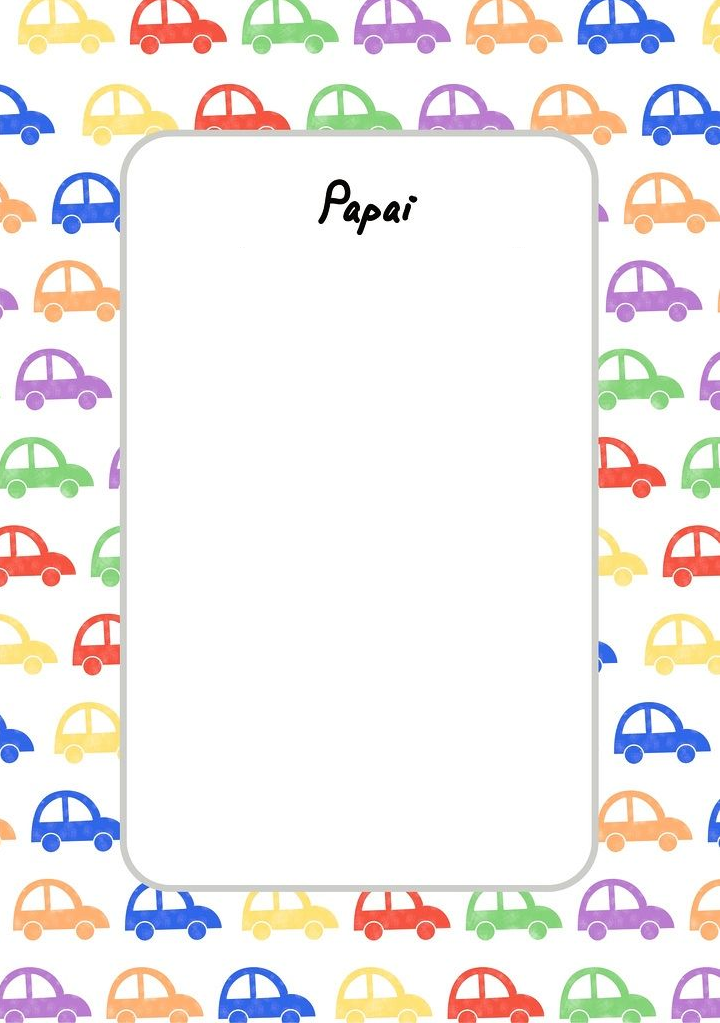 